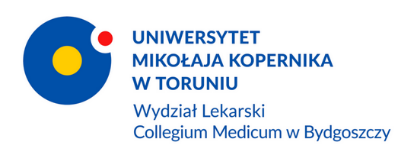 Faculty of MedicineMD Program in EnglishJan Kowalskigroup NoFaculty of MedicineMD Program in EnglishJan Kowalskigroup NoFaculty of MedicineMD Program in EnglishJan Kowalskigroup NoFaculty of MedicineMD Program in EnglishJan Kowalskigroup NoFaculty of MedicineMD Program in EnglishJan Kowalskigroup NoFaculty of MedicineMD Program in EnglishJan Kowalskigroup NoFaculty of MedicineMD Program in EnglishJan Kowalskigroup NoFaculty of MedicineMD Program in EnglishJan Kowalskigroup No